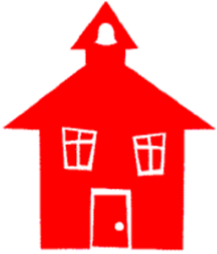 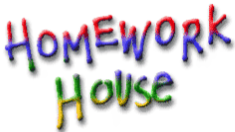 The Children of Holyoke Need YOU!Do you know that you are good with kids or think you might be? Do you like to have fun and learn at the same time? Are you patient and kind? Have a special skill? Want to make a difference?Homework House of Holyoke is looking for tutors for our programs. We have two locations, one at Our Lady of Guadalupe Parish Hall on Chestnut Street and one at Immaculate Conception Parish House on North Summer Street. Both programs are easily accessible off of Route 391. There is a Five College Tutor Bus to Holyoke. The schedule can be found here: https://www.mtholyoke.edu/cbl/five-college-after-school-program-busOur program is a non-profit afterschool program, serving students Kindergarten through 6th grade from the Holyoke Public Schools. Our focus is helping economically disadvantaged children effectively complete their homework, as well as, work on remedial skills in reading and in math. Additionally, our students benefit from the mentoring and excellent academic example set by their tutors. Our program runs Monday through Friday from 3:00 to 6:00 (with Fridays being our “Club Day”…here is where those special skills come in!) and we are in need of volunteers/tutors any of those days. Our tutors generally come one or two days a week, whichever fits their schedule. Please contact Jennifer at 413-887-2012 or jmccarthy@homeworkhouseholyoke.org“My reason for choosing Homework House was pretty simple: I love making connections with kids in a way that creates a space for them to achieve things they might not have even known were possible in the first place.”		-Jeremy Bare, Homework House Fellow, UMass class of 2018